立体型手づくりマスクの作り方【準備するもの１枚分】　　　　　　　　　　　　　　　　　　　　　　　　　　　　　　　　　　　　　　　　　　　　　　　　　　　　　　　　　　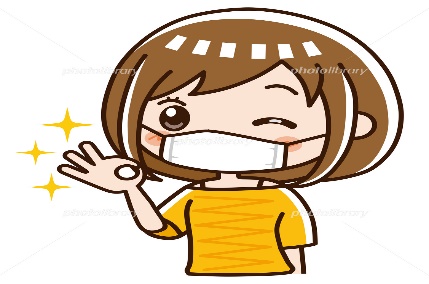 生地　　　表地　縦１９㎝　横１８㎝…２枚　　裏地も同様２枚ゴム　　　 概ね３０㎝～３４㎝…２本　　　　　　　　　　　　　　　（マスク用のゴムが不足しているため、帽子用のゴムやスパ　　　　ゲッティという生地など工夫するとよい。形状保持材…１０㎝　１本（不足しているため、何かで代用するか、無くてもよい。）生地に型紙を置き裁断する。表地のカーブのある方を中表にして縫い合わせる。裏地も同様に縫い、カーブに沿って数か所に切れ込みを入れ、縫いしろをひらいてアイロンをかける。二組を開いて中表に合わせ、上下を縫う。筒状になった生地をひっくり返し、アイロンをかける。マスクの上下、端から５㎜のところを縫う。上部に形状保持材を横から差し込み左右を止め縫いする。両端を裏側へ三つ折に折って、ゴム通し部分を縫う。両端にゴムを通し、結んだ端は縫いしろの中へ入れこむ。＊ゴム紐はゴムによって収縮が違うため長さを調節する。